Human rights principles to guide a Gender AuditYou will adapt the Gender Audit process to suit your NHRI’s context and priorities, but the following six overall principles and three ethical guidelines, may help you plan and carry out your Gender Audit. These principles are loosely aligned to a human rights approach and, combined with the ethical guidelines, aim to ensure your Gender Audit not only focuses on achieving gender equality, but that it also practices gender equality. At the first meeting of your Gender Audit team, you will:discuss and form a set of principles appropriate for your NHRI to guide your audit. consider the ethical considerations outlined below. Principles to guide your Gender AuditOverarching ethical principles for gathering, using and storing personal dataChecklist to ensure that data collection, analysis and storage is ethicalRelated information Facilitating an NHRI Gender Audit: Toolkit for National Human Rights Institutions in the Asia Pacific Region Sections 1.2 and 1.3               The principleHow will you apply this principle to the audit?Do no harmDo no harm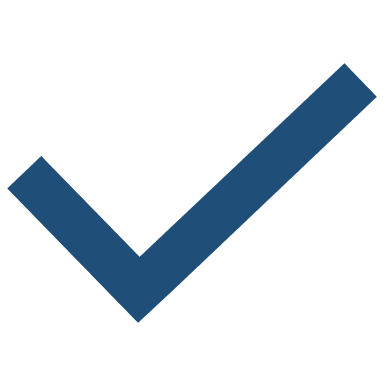 Ensure participants, particularly those who experience gender-based human rights violations, can be heard and are protected from harm during and after the data process.  Apply ethical considerations such as:Equality of accessFreedom to participateDuty of care, ensuring no-one is hurt by taking part in the Gender AuditRespect and integrityDisclosure, privacy and confidentialityRecognise the sovereignty of the data including:How it is generated Who it is aboutWho has permission to use itLaws about where it is stored and accessedBe aware of unintentional bias, including gender bias. Be transparent about intentional biases and why you are adopting them by asking: Whose voices may be silenced or ignored? What considerations impact on the data? What are the lenses through which data is analysed? Understand the contexts from which the data is gathered, assess any risks and match data gathering activities to context, participants/stakeholders and resource constraints.Ensure reliabilityEnsure reliabilityDisaggregate data against cross-cutting factors (e.g. disability, sex, age, ethnicity etc). Validate findings with the participants/people about whom data is being collected.Make sure your recommendations are based on reliable information.Link conclusions to the context within which the data was gathered.Acknowledge any limitations in the data gathered.Ensure data (both primary and secondary) is referenced appropriately.Ensure impartiality, integrity and transparency Ensure impartiality, integrity and transparency Be transparent with participants about how the data will be used.Be genuine and respectful of those providing the data.Review data through all alternative viewpoints and data sources (commonly referred to as triangulation of data).Consider the biases that may be inherent in the NHRI’s context, personnel and processes.